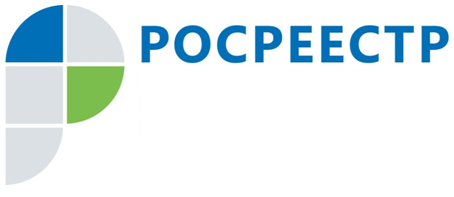 #РосреестрРосреестр подвёл итоги реализации «лесной амнистии» к 1 октября 2021 года	С момента начала реализации Закона «о лесной амнистии» к концу третьего квартала текущего года Росреестр исключил из Единого государственного реестра недвижимости (ЕГРН) дублирующие сведения о 43,7 тысячах лесных участков. Ведомством исправлены реестровые ошибки (устранены пересечения границ) о местоположении границ 6,3 тысяч лесных участков.	Федеральный закон от 29 июля 2017 года № 280-ФЗ «О внесении изменений в отдельные законодательные акты Российской Федерации в целях устранения противоречий в сведениях государственных реестров и установления принадлежности земельного участка к определенной категории земель» вступил в силу 11 августа 2017 года. За время действия Закона площадь лесных участков в данных ЕГРН уменьшена на 169,8 млн га (устранены пересечения границ лесных участков с границами других лесных участков и земельных участков иных категорий земель и т.д.).	За весь период действия Закона о «лесной амнистии» введенная им статья 60.2 Федерального закона «О государственной регистрации недвижимости» применена органом регистрации прав 84,6 тыс. раз, из них по инициативе Росреестра – 68,6 тыс. раз (81,1%); порядка 16 тыс. (18,9%) инициированы правообладателями (ими были поданы заявления о проведении учётно-регистрационных действий), органами государственной власти.	Наибольшая активность заявителей отмечена в Московской области (8313 заявлений), Ленинградской области (1936 заявлений), Республике Карелия (1177 заявлений), Иркутской области (782 заявления), Владимирской области (700 заявлений).	Росреестр на постоянной основе обеспечивает методическое сопровождение применения органами регистрации прав Закона «о лесной амнистии». В III квартале этого года в регионах страны продолжалась работа по разработанным Росреестром совместно с Рослесхозом и Росимуществом Рекомендациям для территориальных органов ведомств и органов государственной власти субъектов Российской Федерации, уполномоченных в области лесных отношений. В Рекомендациях предложен новый подход к проведению последовательного анализа сведений ЕГРН о лесных участках исходя из площади лесничеств, в границах которых они расположены.	К концу III квартала 2021 г. в рамках работы по Рекомендациям из ЕГРН исключены дублирующие сведения о 6,6 тысячах лесных участках, по заявлениям представителей Росимущества в отношении 1,1 тысячи лесных участков зарегистрировано прекращение аренды, срок которой истек.	Справочно: 	Федеральный закон от 29 июля 2017 г. № 280-ФЗ «О внесении изменений в отдельные законодательные акты Российской Федерации в целях устранения противоречий в сведениях государственных реестров и установления принадлежности земельного участка к определенной категории земель».	В рамках статьи 60.2 Закона о регистрации орган регистрации прав осуществляет:- устранение пересечений границ лесных участков с границами земельных участков иных категорий посредством исправления реестровых ошибок в сведениях ЕГРН о местоположении границ и площади лесных участков;- изменение категории земель лесного участка на категорию земель – «земли сельскохозяйственного назначения» или «земли населенных пунктов»;- снятие с государственного кадастрового учета лесного участка и государственная регистрация прекращения права на него (с одновременным изменением границ лесничеств и лесопарков), когда такой лесной участок полностью совпадает по границам с иным земельным участком;- снятие с государственного кадастрового учета лесного участка и государственная регистрация прекращения права на него в связи с дублированием сведений ЕГРН о таком лесном участке;- устранение пересечения границ лесного участка с границами иного лесного участка посредством исправления реестровой ошибки в сведениях ЕГРН, если площадь пересечения таких границ составляет менее 95% площади иного лесного участка.Заместитель руководителя Управления Росреестра по Чеченской РеспубликеА.Л. Шаипов